MINISTERIO DE JUSTICIA Y SEGURIDAD PÚBLICA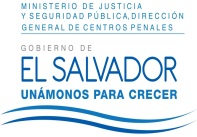 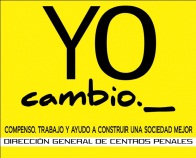 DIRECCIÓN GENERAL DE CENTROS PENALESUNIDAD DE ACCESO A LA INFORMACIÓN PÚBLICA7ª Avenida Norte y Pasaje N° 3 Urbanización Santa Adela Casa N° 1 San Salvador. Teléfono 2527-8700 Fax 2527-8715Vista la solicitud de XXXXXXXXXXXXXXXXXXXXXXXXXXXXXXXXXXXXX, con Documento Único de Identidad número XXXXXXXXXXXXXXXXXXXXXXXXXXXXXXX XXXXXXXXXXXXXXXXXXXXXX, quien SOLICITA: “información sobre las visitas de abogados realizadas a los penales de Ciudad Barrios, Izalco, San Francisco Gotera, Quezaltepeque, Chalatenango, Cojutepeque, y los sectores destinados a miembros de pandillas del Penal de Seguridad de Zacatecoluca entre el  primero de enero del 2010 al 31 de diciembre del año 2015, lo anterior solicito sea desagregada por a) cantidad de visitas de defensores públicos ordenadas por año y por Centro Penitenciario(en el caso de los sectores destinados a pandillas del Penal de Seguridad de Zacatecoluca, especificar el número  de visitas de defensores Públicos recibida por cada pandilla). b) Cantidad de visitas de abogados privados ordenadas por año y por Centro Penitenciario (en el caso de los sectores destinados a pandillas del penal de Seguridad de Zacatecoluca, especificar el número de visitas de abogados privados recibida por cada pandilla)”. Con el fin de dar cumplimiento a lo solicitado, conforme a los Arts. 1, 2, 3 Lit. a, b, j. Art. 4 Lit. a, b, c, d, e, f, g.  y Art. 71 de la Ley de Acceso a la Información Pública, la suscrita RESUELVE: : Que según información recibida en esta Unidad de Acceso a la Información Pública, por la Unidad Generadora de la Información, art. 69 LAIP, se anexan cuadros de respuesta.Queda expedito el derecho del solicitante de proceder conforme lo establecido en el art. 82 de la Ley de Acceso a la Información Pública.San Salvador, a las nueve horas con quince minutos del día dieciséis de mayo de dos mil dieciséis.Licda. Marlene Janeth Cardona AndradeOficial de InformaciónRef. Solicitud UAIP/OIR/109/2016MJCA/kl